西北大学化学与材料科学学院                         2020年招聘B类人事代理报名表应聘岗位：姓名出生年月姓名籍贯政治面貌姓名身份证号联系电话学习经历学历起止时间就读学校所学专业学习经历本科     ~     学习经历研究生     ~     工作经历家庭主要成员关系姓名年龄工作单位家庭主要成员家庭主要成员家庭主要成员家庭主要成员兴趣特长自我评价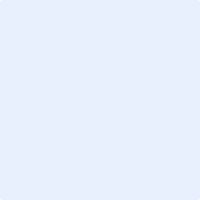 